лента светодиодная с питанием от 12В до 24В, Т.М. "Feron, серии: LSмодель: LS551Инструкция по эксплуатации и технический паспортОписаниеНеоновая светодиодная лента TM «Feron» предназначена для инсталляции в воде на глубине не более 100 см или в помещениях с повышенным содержанием влаги. Используется для освещения фонтанов, бассейнов, водоемов (в том числе с соленой водой), наружной подсветки улиц, подсветки фасадов и периметра зданий, для наружной подсветки витрин магазинов, подсветки аквариумов и пр.Светодиодная лента работает от напряжения 24В постоянного тока и подключается к трансформатору через специальный контроллер (артикул производителя 21557 – LD55 с пультом ДУ, артикул 21558 – LD56 с пультом ДУ, 48030 – LD63 с пультом ДУ, 48032 – LD66 с пультом ДУ, контроллер не входит в комплект поставки товара), что делает ее применение безопасным и надежным.Неоновая светодиодная лента монтируется на поверхность из нормально воспламеняемого материала. Светодиодная лента LS551 подходит для эксплуатации в помещениях с повышенной температурой, например, в банях и саунах, так как выдерживает эксплуатацию при температуре до 100°С в пределах гарантийного срока эксплуатации.Технические характеристикиКомплектацияНеоновая светодиодная лента 5м.Комплект для монтажа: 10 силиконовых креплений, 2 силиконовые заглушки, 2 силиконовые заглушки с проводом.Инструкция по эксплуатации и гарантийный талон.Упаковка. Монтаж и подключениеИзвлеките светодиодную ленту из упаковки и проверьте комплектацию и внешний вид товара.Для подключения светодиодной ленты необходимо использовать блок питания 24В DC нужной мощности и контроллер RGB.Смонтируйте ленту на монтажной поверхности. Для крепления ленты на поверхности используйте силиконовые крепления (в комплекте поставки). При необходимости подводного монтажа, не погружать неоновую светодиодную ленту на глубину более 100 см.Светодиодную ленту можно резать на отрезки кратные 5см. Для резки ленты используйте ножницы или острый нож. Место резки отмерьте при помощи линейки или рулетки. Все места среза должны быть защищены при помощи силиконового клея-герметика и силиконовых заглушек (в комплекте поставки).Провода от ленты подключите к контроллеру, все места соединений проводов должны быть надежно защищены от проникновения влаги (при необходимости специальными боксами со степенью защиты IP68).  Соблюдайте полярность при подключении ленты к контроллеру. Подключение ленты к контроллеру осуществлять только при отключенном электропитании!!!При необходимости подключения более чем одной катушки ленты, схема для подключения приведена ниже: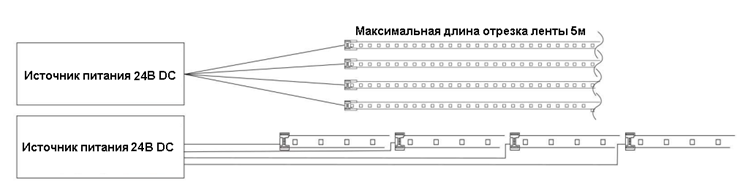 Расчет мощности блока питания (драйвера).Драйвер для светодиодной ленты рекомендуется подбирать с запасом по мощности 20%.Формула для расчета мощности драйвера:Где: L – суммарная длина, подключаемой светодиодной ленты,Pled – потребляемая мощность одного метра ленты,К – коэффициент запаса, равный 1.2,Pdriver – мощность блока питания.Меры предосторожности.Беречь от перегибов под острым углом.Беречь от попадания во внутрь оболочки влаги.Не допускать механических нагрузок.Использовать только со стабилизированным источником тока 24В.Не подключать последовательно более 5м светодиодной ленты.Не использовать с температурой окружающей среды превышающей допустимый диапазон температур эксплуатации, указанный в данной инструкции.Не использовать светодиодную ленту в помещениях с химически агрессивной окружающей средой.Радиоактивные или ядовитые вещества не входят в состав изделия.Возможные неисправности и способы их устранения.Условия хранения.Светодиодная лента в упаковке хранится в помещениях с температурой окружающей среды от -40°С до +80°С и относительной влажности не более 95% при 25°С.Транспортировка.Неоновая светодиодная лента в упаковке пригодна для транспортировки любыми видами транспорта.УтилизацияНеоновая светодиодная лента не содержит токсичных или драгоценных материалов и утилизируется согласно правилам утилизации бытовой электронной техники.Информация о производителе и дата производстваСделано в Китае. Изготовитель: Ningbo Yusing Electronics Co., LTD, Civil Industrial Zone, Pugen Vilage, Qiu’ai, Ningbo, China/ООО "Нингбо Юсинг Электроникс Компания", зона Цивил Индастриал, населенный пункт Пуген, Цюай, г. Нингбо, Китай. Официальный представитель в РФ / Импортер: ООО «СИЛА СВЕТА» Россия, 117405, г. Москва, ул. Дорожная, д. 48, тел. +7(499)394-69-26. Дата изготовления нанесена на корпус светильника в формате ММ.ГГГГ, где ММ – месяц изготовления, ГГГГ – год изготовления.Гарантийные обязательства.Гарантия на неоновую светодиодную ленту ТМ «FERON» составляет 36 месяцев (3 года) с момента продажи.Замене подлежит продукция ТМ Feron не имеющая видимых физических повреждений.Светодиодная лента ТМ Feron может использоваться только с источниками питания ТМ «Feron».Гарантийные обязательства выполняются продавцом при предъявлении правильно заполненного гарантийного талона (с указанием даты продажи, наименования изделия, даты окончания гарантии, подписи продавца, печати) и кассового чека продавца. Незаполненный гарантийный талон снимает с продавца гарантийные обязательства.Гарантия не распространяется в случаях использования на производстве, в целях извлечения прибыли, а также в других целях, не соответствующих прямому применению продукции.Гарантия распространяется только на ассортимент, проданный через розничную сеть.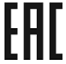 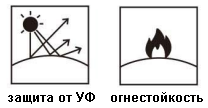 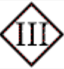 МодельLS551Напряжение питанияDC 24ВПотребляемая мощность14,4Вт/мКоличество светодиодов, шт./м120Тип светодиодовSmd4040Кратность резки ленты50ммЦвет свечения (см. на упаковке)RGBУгол рассеивания света120°Рабочая температура-40°...+100°СКласс защитыIIIСтепень защиты от пыли и влагиIP68Климатическое исполнениеУ1Класс энергоэффективностиА+Ширина 13ммВысота13ммДлина ленты5мСрок службы светодиодов при эксплуатации при 25°С50000 часовнеисправностьпричинаРешениеНе включается светодиодная лентаНе работает источник питанияЗаменить источник питанияНе включается светодиодная лентаНе соблюдена полярность подключенияПодключить светодиодную ленту к источнику питания согласно полярности Не включается светодиодная лентаОбрыв/повреждения питающего кабеляВосстановить контактМерцают светодиодыПлохой контакт провода питанияПроверить и восстановить пайку в месте соединения в местах соединения провода с платойМерцают светодиодыПовреждение платы светодиодной ленты вследствие механического воздействияЗаменить участок поврежденной лентыНизкая яркость свеченияБольшие потери мощности на проводахУвеличить сечение проводов или уменьшить расстояние от источника питания до ленты или изменить схему подключения ленты